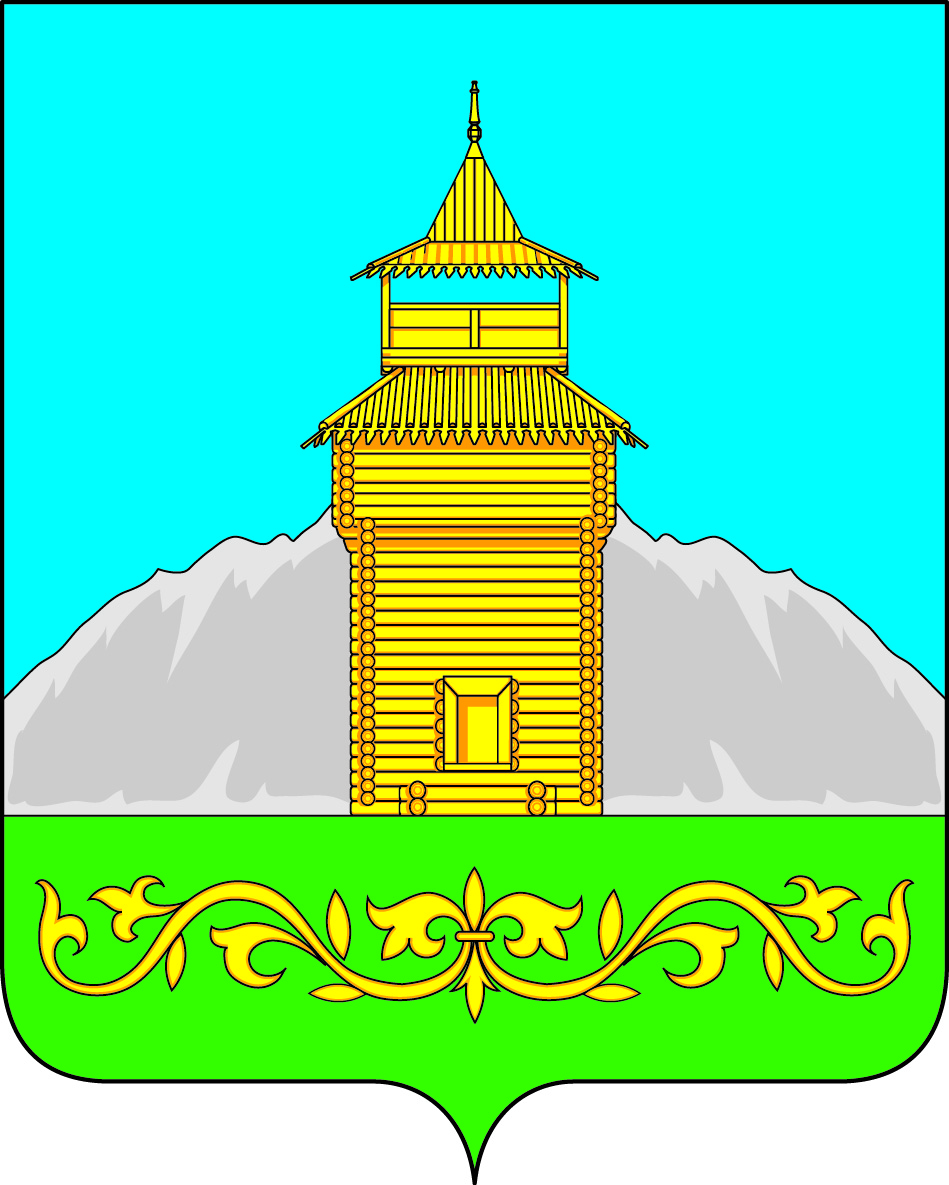 Российская ФедерацияРеспублика ХакасияТаштыпский районСовет депутатов Таштыпского  сельсоветачетвертого созываРЕШЕНИЕ«30»  мая 2024 г.                                 с. Таштып                                                №  163О предоставление условно разрешенного вида для земельных участковРуководствуясь ст. 14  Федерального закона от 16.10.2003 года № 131-ФЗ «Об общих принципах организации местного самоуправлении в Российской Федерации от 2004 года № 190-ФЗ (с изменениями и дополнениями), Устава муниципального образования Таштыпский сельсовет. В части привидения установленных градостроительным регламентом видов разрешенного использования земельных участков в Правила землепользования и  застройки муниципального образования Таштыпского сельсовета, внести следующие изменения и дополнения в отдельные положения Правила застройки и  землепользования. (Приказ Федеральной службы государственной регистрации, кадастра и картографии от 10.11.2020 г. № П/0412 «Об утверждении классификатора видов разрешенного использования земельных участков»), Совет депутатов Таштыпского сельсовета  РЕШИЛ:Установить для вновь образуемого земельного участка (местоположение: Республика Хакасия Таштыпский район село Таштып, улица Новая 2А) с координатами  условно разрешенный виды  код 3.6.2 «Парки культуры и отдыха». Установить для земельного участка  с кадастровым номером: 19:09:100103:225, расположенного по адресу: Российская Федерация, Республика Хакасия, Таштыпский район, с.Таштып, ул. М.Цукановой, земельный участок 1, площадью 335 кв.м. условно разрешенный виды  код 4.4   Магазины».Установить для вновь образуемого земельного участка (местоположение: Республика Хакасия Таштыпский район село Таштып, улица Луначарского, 5)  с координатами  условно разрешенный виды  код 3.7 «Религиозное использование». Установить для земельного участка  с кадастровым номером: 19:09:100104:1171, расположенного по адресу: Российская Федерация, Республика Хакасия, Таштыпский район, с. Таштып, ул. Кирова, земельный участок 34А, площадью 2232 кв.м. условно разрешенный виды  код 4.4   Магазины». Контроль над исполнением настоящего решения возложить на постоянную комиссию по социальным вопросам, законности и правопорядку. (А.И. Салайдинову).Настоящее решение опубликовать (обнародовать) в информационном бюллетене «Таштыпский вестник» и разместить на официальном сайте администрации Таштыпского сельсовета.Настоящее решение вступает в силу со дня официального опубликования (обнародования).Глава Таштыпского сельсовета                                                                 Р.Х. СалимовХY1308968,36100265,052308899,86100178,983308986,86100111,644309055,36100197,71ХY1311588.3399973.072311587.0099971.973311577.8499955.704311576.6299953.405311575.7799950.956311575.8199946.077311576.2799943.478311588.8799935.329311591.9299940.2310311592.5699941.3011311603.6099959.4412311603.1799962.1013311601.5899964.23